Building a Project WBS and Schedule in MS ProjectDefine Toy Requirements (design, functional, look, size, feature, safety,  etc.)Creating WBS in MS ProjectCreate more sub-activities (more details where needed to further breakdown the work package)Build Dependencies between activities (Network Diagram)Adding durations to activities (make assumptions)Building a Resource Plan (assigning resources to each task)Building Cost estimate (duration of the task and their resources assignment rate)Building Critical Path (illustrate the Critical path in the Gant chart)Baselining (Baseline your project resources, schedule and budget)Change Management & re-baselineMake assumptions and explain them:Project Start dateTasks durations and dependencies (FF, FS, SF, SS)Resources types need and assign them to tasksResources rates/hours or /dayRaw Materials and their costs per unitsProject management activitiesRisks and constraintsTest and QA requirements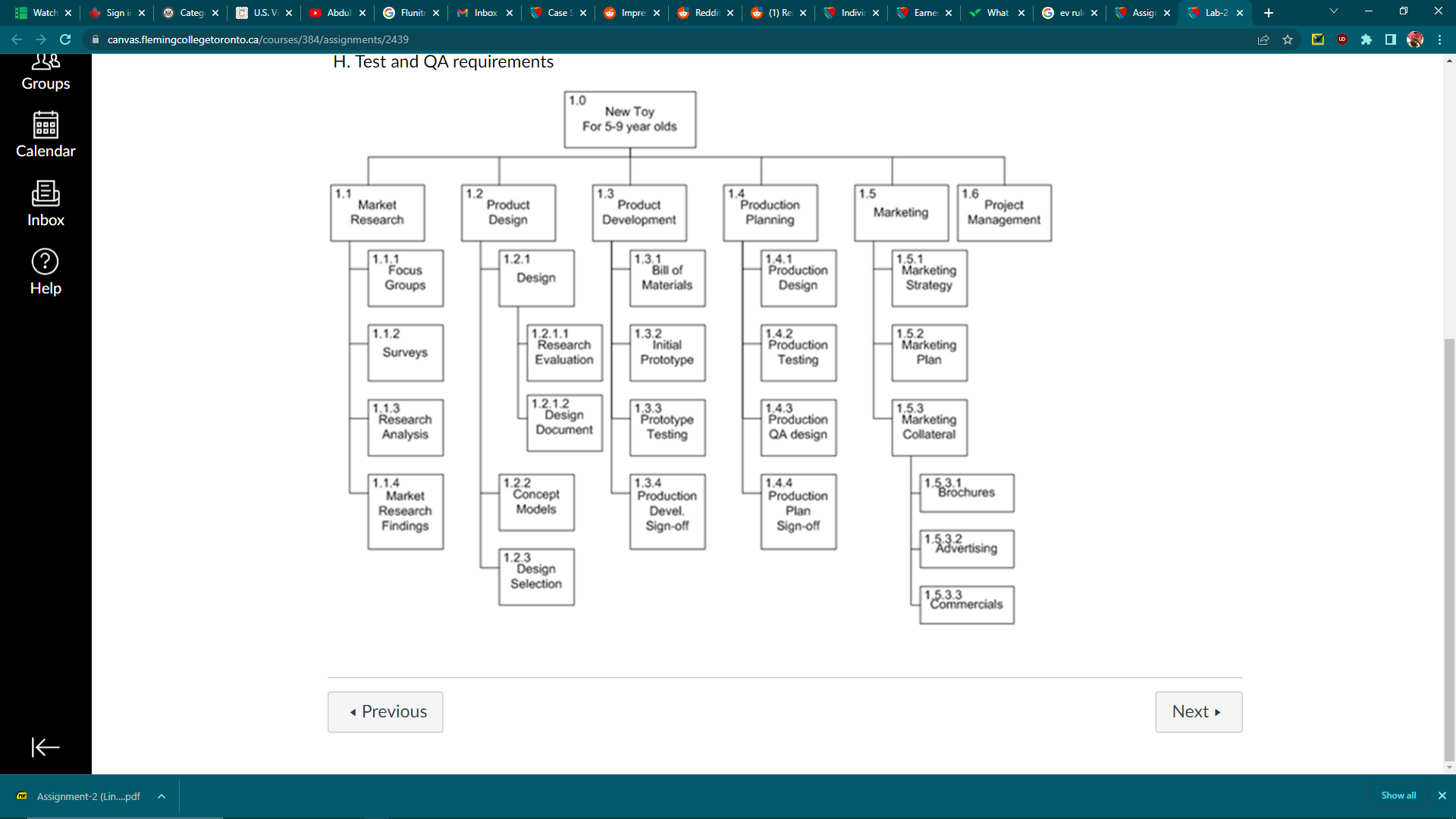 